SOUTH CAROLINA PLANNING EDUCATION ADVISORY COMMITTEEMINUTES OF THE COMMITTEE MEETING Monday, October 19, 2015Telephone Conference Meeting10:00 a.m.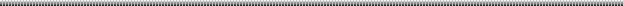 Members Participating:  Steve Riley, Chairman; Phil Lindler, Vice-Chairman; Dennis Lambries, Cliff Ellis, and Wayne Shuler, Committee members.Guests:  Joe Cronin, Planning Director, Town of Fort MillCALL TO ORDERThe Chairman called the meeting to order at 10:02 a.m.FREEDOM OF INFORMATION ACT COMPLIANCEPublic notification of this meeting has been published, posted, and mailed in compliance with the Freedom of Information Act APPROVAL OF MINUTES APPROVAL OF MINUTES Regular meeting of July 27, 2015Mr. Lambries moved to approve.  Mr. Ellis seconded.  The motion was approved by a vote of 5-0.UNFINISHED BUSINESSNoneNEW BUSINESSConsideration of an application for accreditation – Town of Fort Mill (Offered Jointly with/City of Tega Cay) – Regional Planning: The ABD’s of MPO’s and COG’sMr. Lindler moved to approve.  Mr. Lambries seconded.  The motion was approved by a vote of 5-0.CONSENT AGENDACity of Camden – Citizens Planning CollegeTown of Hilton Head Island – Town of Hilton Head Island Orientation and Continuing Education ProgramCity of Myrtle Beach Planning – Basics of the NFIP – a workshop for local government ahead of the new flood mapsMr. Lambries moved to approve.  Mr. Lindler seconded. The consent agenda was approved by a vote of 4-0-1. (Mr. Riley abstained as the Town of Hilton Head Island had a program within the Consent Agenda.)ADJOURNMENTMr. Ellis moved to adjourn.  Mr. Lindler seconded and the meeting adjourned at 10:10 am.